                                                                  Дорошенко М. Д.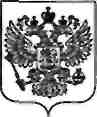                              Российская Федерация                                                                                 УПРАВЛЕНИЕ ОБРАЗОВАНИЯ                                                                                                    АДМИНИСТРАЦИИ                                                                     	                     МУНИЦИПАЛЬНОГО ОБРАЗОВАНИЯ          АПШЕРОНСКИЙ РАЙОН КРАСНОДАРСКОГО КРАЯ
                       МУНИЦИПАЛЬНОЕ БЮДЖЕТНОЕ                ОБЩЕОБРАЗОВАТЕЛЬНОЕ  УЧРЕЖДЕНИЕ                     ОСНОВНАЯ ОБЩЕОБРАЗОВАТЕЛЬНАЯ
                                          ШКОЛА №37                 352651, п.Калинин,пер.Школьный,1                                                                   Тел /факс (86152) 2-68-88                               ОКПО 48445792  ОГРН 1022303445977                                ИНН 2325012080     (КПП)  232501001                  E-mail: school37@aps.kubannet.ru                     20. 11.  2017 г.----№ -----------Отчёт о проведении МБОУООШ № 37 оперативно-профилактической операции «Дети России-2017».В рамках проведения оперативно-профилактической операции «Дети России-2017» в МБОУООШ № 37 в период с 13.11 по 22.11.2017 г. проведены следующие мероприятия.Директор МБОУООШ № 37                                  И. А. Демерчян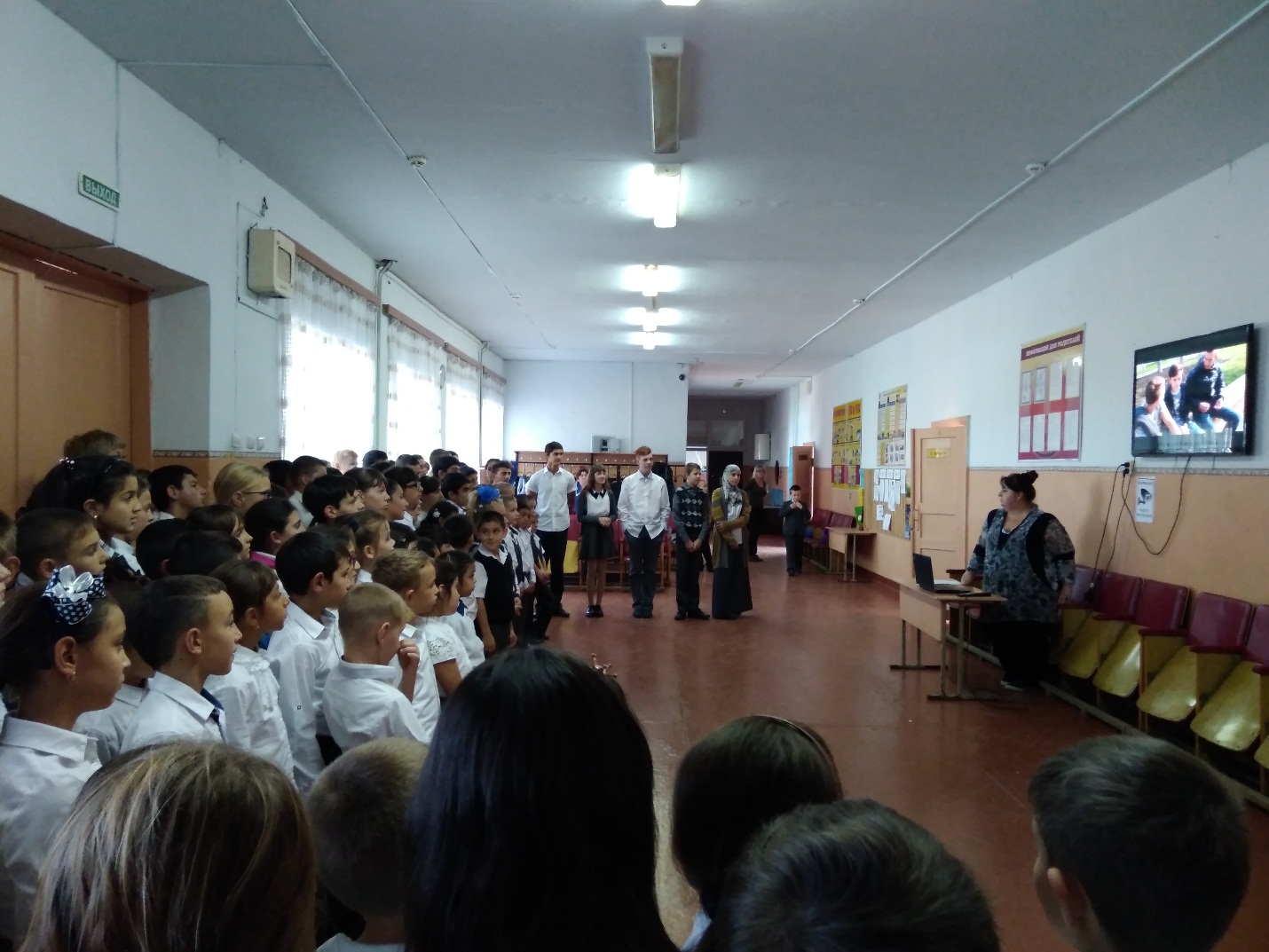 №МероприятиеОтветственный1Профилактическая беседа по профилактике и выявлению правонарушений в сфере незаконного оборота наркотиков среди несовершеннолетнихЗам. директора по УВР Большакова Т. Н.2Показ и обсуждение социальных видеороликов о пагубном влиянии наркотиков.Инспектор по охране прав детства Тумасова Е. Г.3Освещение мероприятий в рамках операции на сайте школыИнспектор по охране прав детства Тумасова Е. Г.